                               Prayer Targets                                                                                     For Weekly Corporate Prayer Gideon Warriors | 2020| War Room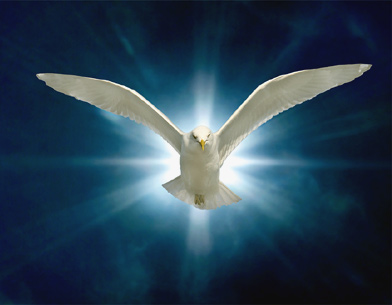 Wednesday WEDNESDAY Prayer Target:*Protection from censorship and harassment over Ministry Hosts, Employees / Volunteers, Guests, and Outreaches for:  -Mike with” Council of Time”  -Steve Quayle with “GenSix”  -Doug with “The Hagmann Report”*President; Vice President; the 3 branches of our Government  -safety from attacks of all types  -wisdom in fulfilling their roles*Worldwide Missionaries, Evangelists, and Teachers  -feeding of the sheep of the Shepherd  -protection from censorship and harassment^Wednesday FIREWALL:- Pray for the love and honor of God to completely demolish and destroy strongholds of hate (including hate and dishonor shown towards the unborn, races, genders, authority, etc.), according to 1 Corinthians 13:8a.- Pray for righteousness and justice, the foundation of the Lord’s throne to be reestablished in America (pray for those serving in the Supreme Court and law enforcement), according to Psalm 89:14 and Psalm 97:2.- In Jesus’ name, I decree that the body of Christ in the USA is actively walking with and serving the Lord with fullness of focus, sincerity of faith and in the demonstration of the power of the Spirit.- In Jesus’ name, I decree that those who live in the USA are kept in good health and are offered excellent health services and care.- I decree that all will live in the health and strength of the Lord.**Fruitfulness in the Body: Faithfulness and Fear of the Lord  -” Blessed are the poor in spirit, for theirs is the Kingdom of Heaven” - reflects fear of the Lord as the "poor in spirit" are the humble and God-fearing  -Bless the Body of Christ with a crown of life and not being hurt by the second death  -Holy Spirit, make us a city of salt, life and light shining on a hill that cannot be hidden“Thy Kingdom come, Thy will be done, in Earth as it is in Heaven!  Jesus Christ is Lord over my nation!”